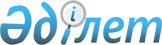 Об утверждении регламентов государственных услуг в области здравоохранения
					
			Утративший силу
			
			
		
					Постановление акимата Карагандинской области от 1 августа 2014 года № 41/01. Зарегистрировано Департаментом юстиции Карагандинской области 29 августа 2014 года № 2730. Утратило силу постановлением акимата Карагандинской области от 2 сентября 2015 года № 50/05      Сноска. Утратило силу постановлением акимата Карагандинской области от 02.09.2015 № 50/05 (вводится в действие по истечении десяти календарных дней после дня его первого официального опубликования).

      В соответствии с Законами Республики Казахстан от 23 января 2001 года "О местном государственном управлении и самоуправлении в Республике Казахстан", от 15 апреля 2013 года "О государственных услугах", акимат Карагандинской области ПОСТАНОВЛЯЕТ:



      1. Утвердить прилагаемые: 



      1) регламент государственной услуги "Вызов врача на дом";



      2) регламент государственной услуги "Запись на прием к врачу";



      3) регламент государственной услуги "Прикрепление к медицинской организации, оказывающей первичную медико-санитарную помощь";



      4) регламент государственной услуги "Добровольное анонимное и обязательное конфиденциальное медицинское обследование на наличие ВИЧ-инфекции";



      5) регламент государственной услуги "Выдача справки с туберкулезного диспансера";



      6) регламент государственной услуги "Выдача справки с психоневрологического диспансера";



      7) регламент государственной услуги "Выдача справки с наркологического диспансера".



      2. Контроль за исполнением настоящего постановления возложить на курирующего заместителя акима области.



      3. Настоящее постановление вводится в действие по истечении десяти календарных дней после дня его первого официального опубликования.      Аким области                               Н. Абдибеков

Утвержден

постановлением акимата

Карагандинской области

от 01 августа 2014 года

№ 41/01 

Регламент государственной услуги "Вызов врача на дом" 

1. Общие положения

      1. Государственная услуга "Вызов врача на дом" (далее – государственная услуга) оказывается медицинскими организациями, оказывающими первичную медико-санитарную помощь (участковый терапевт/участковый педиатр/врач общей практики) (далее – услугодатель).

      Прием заявлений на получение государственной услуги и выдача результатов государственной услуги осуществляются через:



      1) услугодателя посредством регистратуры;



      2) веб-портал "электронного правительства": www.egov.kz (далее – ПЭП).



      2. Форма оказания государственной услуги: электронная (частично автоматизированная) и (или) бумажная.



      3. Результатом оказываемой государственной услуги является:



      1) при непосредственном обращении или по телефонной связи – запись в журнале регистрации вызовов услугодателя затем устный ответ с указанием даты, времени посещения врача;



      2) в электронном формате при обращении на портал – выдача справки о вызове врача на дом (в электронном виде) по форме, согласно приложению 1 к Стандарту государственной услуги "Вызов врача на дом", утвержденному постановлением Правительства Республики Казахстан от 20 марта 2014 года № 253 (далее – Стандарт), подписанной электронной цифровой подписью (далее – ЭЦП) услугодателя. 

      При этом после принятия запроса на оказание государственной услуги услугополучателю в установленное время на дому оказывается медицинская помощь. 

2. Описание порядка действий структурных подразделений (работников) услугодателя в процессе оказания государственной услуги

      4. Основанием для начала процедуры (действия) по оказанию государственной услуги является:

      при обращении к услугодателю:

      непосредственное обращение или обращение по телефонной связи;

      посредством веб-портала "электронного правительства": www.egov.kz: запрос в форме электронного документа, удостоверенного ЭЦП услугополучателя, согласно приложению 2 к Стандарту. 

      Прием документов осуществляется согласно пункту 9 Стандарта.



      5. Содержание процедур (действий) входящей в состав процесса оказания государственной услуги:



      1) ответственный работник регистратуры услугодателя в течение 10 (десяти) минут осуществляет прием и проверку полноты и достоверности предоставленных документов;

      Результат – при наличии прикрепления к данному услугодателю согласно регистру прикрепленного населения производится запись в журнале регистрации вызовов услугодателя затем предоставляется устный ответ с указанием даты, времени посещения врача, либо мотивированный ответ об отказе в оказании государственной услуги. 



      2) врач (участковый терапевт/участковый педиатр/врач общей практики) услугодателя принимает данные об услугополучателе из журнала регистрации вызовов;

      Результат – услугополучателю в установленное время на дому оказывается медицинская помощь. 

3. Описание порядка взаимодействия структурных подразделений (работников) услугодателя в процессе оказания государственной услуги

      6. Перечень структурных подразделений (работников) услугодателя, которые участвуют в процессе оказания государственной услуги:



      1) ответственный работник регистратуры услугодателя;



      2) врач (участковый терапевт/участковый педиатр/врач общей практики) услугодателя.



      7. Описание последовательности процедур (действий) между структурными подразделениями (работниками) услугодателя с указанием длительности каждой процедуры (действия) сопровождается блок–схемой согласно приложению 1 к настоящему Регламенту государственной услуги. 

4. Описание порядка использования информационных систем в процессе оказания государственной услуги

      8. Описание порядка обращения в центр обслуживания населения: государственная услуга через центр обслуживания населения не осуществляется. 



      9. Описание порядка обращения и последовательности процедур (действий) при оказании государственной услуги через ПЭП: 



      1) услугополучатель осуществляет регистрацию на ПЭП с помощью индивидуального идентификационного номера (далее ИИН) и пароля (осуществляется для незарегистрированных услугополучателей на ПЭП);



      2) процесс 1 – ввод услугополучателем ИИН и пароля (процесс авторизации) на ПЭП для получения государственной услуги;



      3) условие 1 – проверка на ПЭП подлинности данных о зарегистрированном услугополучателе через логин (ИИН/БИН) и пароль;



      4) процесс 2 – формирование ПЭПом сообщения об отказе в авторизации в связи с имеющимися нарушениями в данных услугополучателя;



      5) процесс 3 – выбор услугополучателем государственной услуги, указанной в настоящем Регламенте, вывод на экран формы запроса для оказания государственной услуги и заполнение услугополучателем формы (ввод данных) с учетом ее структуры и форматных требований, а также выбор услугополучателем регистрационного свидетельства ЭЦП для удостоверения (подписания) запроса;



      6) условие 2 – проверка на ПЭП срока действия регистрационного свидетельства ЭЦП и отсутствия в списке отозванных (аннулированных) регистрационных свидетельств, а также соответствия идентификационных данных (между ИИН/БИН указанным в запросе, и ИИН/БИН указанным в регистрационном свидетельстве ЭЦП);



      7) процесс 4 – формирование сообщения об отказе в запрашиваемой государственной услуге в связи с не подтверждением подлинности ЭЦП услугополучателя;



      8) процесс 5 – удостоверение запроса для оказания государственной услуги посредством ЭЦП услугополучателя и направление электронного документа (запроса) через шлюз "электронного правительства" (далее – ШЭП) в информационную систему автоматизированного рабочего места "Регистр прикрепления населения" (далее – ИС АРМ РПН) для обработки услугодателем;



      9) условие 3 – проверка (обработка) услугодателем соответствия электронного документа (запроса) основаниям для оказания государственной услуги;



      10) процесс 6 – получение услугополучателем результата государственной услуги (выдача справки о вызове врача на дом (в электронном виде) по форме, согласно приложению 1 к Стандарту, подписанной ЭЦП) услугодателя). 

      При этом после принятия запроса на оказание государственной услуги услугополучателю в установленное время на дому оказывается медицинская помощь.



      10. Функциональные взаимодействия информационных систем, задействованных при оказании государственной услуги через ПЭП приведены в диаграмме согласно приложению 2 к настоящему Регламенту государственной услуги.



      11. Описание порядка обращения и последовательности процедур (действий) при оказании государственной услуги через услугодателя:



      1) процесс 1 – ввод сотрудником услугодателя в ИС АРМ РПН услугодателя ИИН и пароля (процесс авторизации) для оказания государственной услуги;



      2) процесс 2 – выбор сотрудником услугодателя государственной услуги, указанной в настоящем Регламенте, вывод на экран формы запроса для оказания государственной услуги и ввод сотрудником услугодателя данных услугополучателя;



      3) процесс 3 – направление запроса через ШЭП в государственную базу данных физического лица (далее - ГБД ФЛ) о данных услугополучателя;



      4) условие 1 – проверка наличия данных услугополучателя в ГБД ФЛ;



      5) процесс 4 – формирование сообщения о невозможности получения данных в связи с отсутствием данных услугополучателя в ГБД ФЛ;



      6) процесс 5 – заполнение сотрудником услугодателя формы запроса и удостоверение посредством ЭЦП заполненной формы (введенных данных) запроса на оказание государственной услуги;



      7) процесс 6 – регистрация электронного документа в ИС АРМ РПН услугодателя;



      8) условие 2 – проверка (обработка) услугодателем соответствия электронного документа (запроса) основаниям для оказания государственной услуги



      9) процесс 7 – получение услугополучателем результата государственной услуги (выдача справки о вызове врача на дом (в электронном виде) по форме, согласно приложению 1 к Стандарту, подписанной ЭЦП) услугодателя).



      12. Функциональные взаимодействия информационных систем, задействованных при оказании государственной услуги через услугодателя приведены в диаграмме согласно приложению 3 к настоящему Регламенту государственной услуги.



      13. Подробное описание последовательности процедур (действий), взаимодействий структурных подразделений (работников) услугодателя в процессе оказания государственной услуги, а так же описание порядка взаимодействия с иными услугодателями и порядка использования информационных систем в процессе оказания государственной услуги отражается в справочнике бизнес-процессов оказания государственной услуги согласно приложению 4 к настоящему Регламенту государственной услуги. Справочник бизнес-процессов оказания государственной услуги размещается на веб-портале "электронного правительства", интернет-ресурсе услугодателя.

Приложение 1

к регламенту

государственной услуги

"Вызов врача на дом" 

Блок-схем

Описание последовательности процедур (действий) между структурными подразделениями (работниками) услугодателя с указанием длительности каждой процедуры (действия)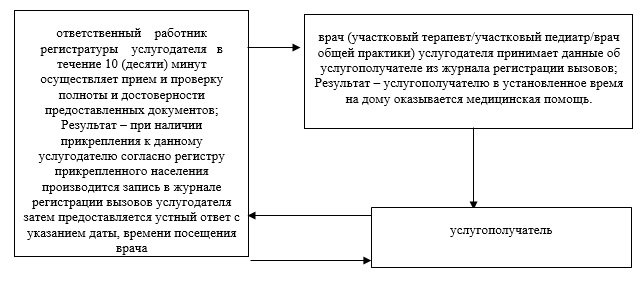 

Приложение 2

к регламенту

государственной услуги

"Вызов врача на дом" 

Диаграмма функционального взаимодействия информационных систем, задействованных при оказании государственной услуги через ПЭП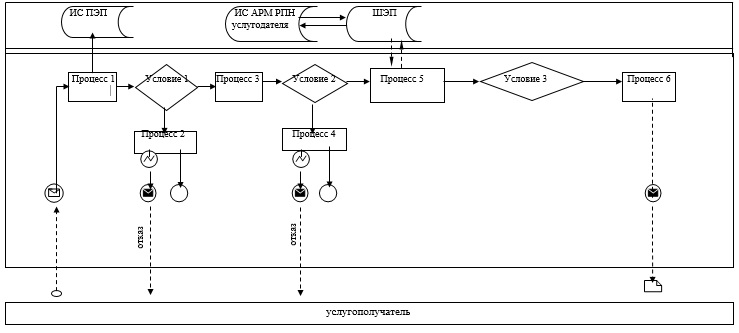 

Приложение 3

к регламенту

государственной услуги

"Вызов врача на дом" 

Диаграмма функционального взаимодействия информационных систем, задействованных при оказании государственной услуги через услугодателя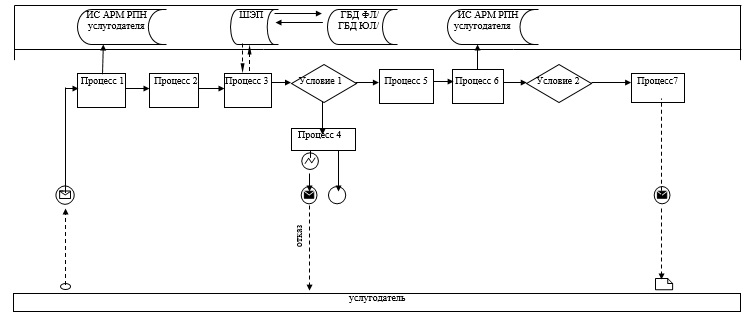 

Приложение 4

к регламенту

государственной услуги

"Вызов врача на дом" 

Справочник бизнес-процессов оказания государственной услуги "Вызов врача на дом"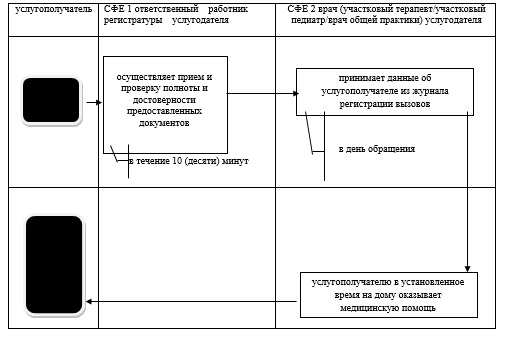 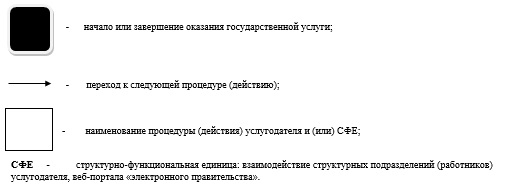 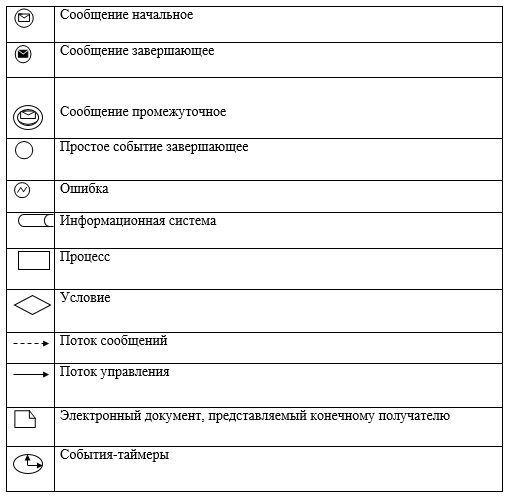 

Утвержден

постановлением акимата

Карагандинской области

от 01 августа 2014 года

№ 41/01 

Регламент государственной услуги

"Запись на прием к врачу" 

1. Общие положения

      1. Государственная услуга "Запись на прием к врачу" (далее – государственная услуга) оказывается медицинскими организациями, оказывающими первичную медико-санитарную помощь (участковый терапевт/участковый педиатр/врач общей практики) (далее – услугодатель). 

      Прием заявлений на получение государственной услуги и выдача результатов государственной услуги осуществляются через:



      1) услугодателя посредством регистратуры;



      2) веб-портал "электронного правительства": www.egov.kz (далее – ПЭП). 



      2. Форма оказания государственной услуги: электронная (частично автоматизированная) и (или) бумажная.



      3. Результатом оказываемой государственной услуги является:



      1) при непосредственном обращении или по телефонной связи к услугодателю – запись в журнале предварительной записи на прием к врачу услугодателя и затем предоставляется устный ответ с указанием даты, времени приема врача в соответствии с графиком приема врачей (далее – график); 



      2) в электронном формате при обращении на портал – выдача справки о записи на прием к врачу в электронном виде по форме, согласно приложению 1 к Стандарту государственной услуги "Запись на прием к врачу", утвержденному постановлением Правительства Республики Казахстан от 20 марта 2014 года № 253 (далее – Стандарт). 

      При этом после принятия запроса на оказание государственной услуги в установленное время услугополучателю оказывается медицинская помощь. 

2. Описание порядка действий структурных подразделений (работников) услугодателя в процессе оказания государственной услуги

      4. Основанием для начала процедуры (действия) по оказанию государственной услуги является:

      при обращении к услугодателю:

      непосредственное обращение или обращение по телефонной связи;

      посредством веб-портала "электронного правительства": www.egov.kz: запрос в форме электронного документа, удостоверенного электронная цифровая печать (далее – ЭЦП) услугополучателя.

      Прием документов осуществляется согласно пункту 9 Стандарта.



      5. Содержание процедур (действий) входящей в состав процесса оказания государственной услуги:

      ответственный работник регистратуры услугодателя в течение 10 (десяти) минут осуществляет прием и проверку полноты и достоверности предоставленных документов.

      Результат – при наличии прикрепления к данному услугодателю согласно регистру прикрепленного населения производится запись в журнале предварительной записи на прием к врачу услугодателя и предоставляется устный ответ с указанием даты, времени приема врача и возможностью услугополучателю выбрать свободное время врача согласно графику, либо мотивированный ответ об отказе в оказании государственной услуги. 

3. Описание порядка взаимодействия структурных подразделений (работников) услугодателя в процессе оказания государственной услуги

      6. Перечень структурных подразделений (работников) услугодателя, которые участвуют в процессе оказания государственной услуги:

      ответственный работник регистратуры услугодателя.



      7. Описание последовательности процедур (действий) между структурными подразделениями (работниками) услугодателя с указанием длительности каждой процедуры (действия) сопровождается блок–схемой согласно приложению 1 к настоящему Регламенту государственной услуги. 

4. Описание порядка взаимодействия с центром обслуживания населения и (иными) услугодателями, а также порядка использования информационных систем в процессе оказания государственной услуги

      8. Описание порядка обращения в центр обслуживания населения: государственная услуга через центр обслуживания населения не осуществляется. 



      9. Описание порядка обращения и последовательности процедур (действий) при оказании государственной услуги через ПЭП:



      1) услугополучатель осуществляет регистрацию на ПЭП с помощью индивидуальный идентификационный номер (далее ИИН) и пароля (осуществляется для незарегистрированных услугополучателей на ПЭП);



      2) процесс 1 – ввод услугополучателем ИИН и пароля (процесс авторизации) на ПЭП для получения государственной услуги;



      3) условие 1 – проверка на ПЭП подлинности данных о зарегистрированном услугополучателе через логин (ИИН/БИН) и пароль;



      4) процесс 2 – формирование ПЭПом сообщения об отказе в авторизации в связи с имеющимися нарушениями в данных услугополучателя;



      5) процесс 3 – выбор услугополучателем государственной услуги, указанной в настоящем Регламенте, вывод на экран формы запроса для оказания государственной услуги и заполнение услугополучателем формы (ввод данных) с учетом ее структуры и форматных требований, а также выбор услугополучателем регистрационного свидетельства ЭЦП для удостоверения (подписания) запроса;



      6) условие 2 – проверка на ПЭП срока действия регистрационного свидетельства ЭЦП и отсутствия в списке отозванных (аннулированных) регистрационных свидетельств, а также соответствия идентификационных данных (между ИИН/БИН указанным в запросе, и ИИН/БИН указанным в регистрационном свидетельстве ЭЦП);



      7) процесс 4 – формирование сообщения об отказе в запрашиваемой государственной услуге в связи с не подтверждением подлинности ЭЦП услугополучателя;



      8) процесс 5 – удостоверение запроса для оказания государственной услуги посредством ЭЦП услугополучателя и направление электронного документа (запроса) через шлюз "электронного правительства" (далее – ШЭП) в информационную систему автоматизированного рабочего места "Регистр прикрепления населения" (далее – ИС АРМ РПН) для обработки услугодателем;



      9) условие 3 – проверка (обработка) услугодателем соответствия электронного документа (запроса) основаниям для оказания государственной услуги;



      10) процесс 6 – получение услугополучателем результата государственной услуги (выдача справки о вызове врача на дом (в электронном виде) по форме, согласно приложению 1 к Стандарту, подписанной ЭЦП (услугодателя). 

      При этом после принятия запроса на оказание государственной услуги в установленное время услугополучателю оказывается медицинская помощь.

      Функциональные взаимодействия информационных систем, задействованных при оказании государственной услуги через ПЭП приведены в диаграмме согласно приложению 2 к настоящему Регламенту государственной услуги.



      10. Описание порядка обращения и последовательности процедур (действий) при оказании государственной услуги через услугодателя:



      1) процесс 1 – ввод сотрудником услугодателя в ИС АРМ РПН услугодателя ИИН и пароля (процесс авторизации) для оказания государственной услуги;



      2) процесс 2 – выбор сотрудником услугодателя государственной услуги, указанной в настоящем Регламенте, вывод на экран формы запроса для оказания государственной услуги и ввод сотрудником услугодателя данных услугополучателя;



      3) процесс 3 – направление запроса через ШЭП в государственную базу данных физического лица (далее - ГБД ФЛ) о данных услугополучателя;



      4) условие 1 – проверка наличия данных услугополучателя в ГБД ФЛ;



      5) процесс 4 – формирование сообщения о невозможности получения данных в связи с отсутствием данных услугополучателя в ГБД ФЛ;



      6) процесс 5 – заполнение сотрудником услугодателя формы запроса и удостоверение посредством ЭЦП заполненной формы (введенных данных) запроса на оказание государственной услуги;



      7) процесс 6 – регистрация электронного документа в ИС АРМ РПН услугодателя;



      8) условие 2 – проверка (обработка) услугодателем соответствия электронного документа (запроса) основаниям для оказания государственной услуги;



      9) процесс 7 – получение услугополучателем результата государственной услуги (выдача справки о вызове врача на дом (в электронном виде) по форме, согласно приложению 1 к Стандарту, подписанной электронной цифровой подписью (далее – ЭЦП) услугодателя). 



      11. Функциональные взаимодействия информационных систем, задействованных при оказании государственной услуги через услугодателя приведены в диаграмме согласно приложению 3 к настоящему Регламенту государственной услуги.



      12. Подробное описание последовательности процедур (действий), взаимодействий структурных подразделений (работников) услугодателя в процессе оказания государственной услуги, а так же описание порядка взаимодействия с иными услугодателями и порядка использования информационных систем в процессе оказания государственной услуги отражается в справочнике бизнес-процессов оказания государственной услуги согласно приложению 4 к настоящему Регламенту государственной услуги. Справочник бизнес-процессов оказания государственной услуги размещается на веб-портале "электронного правительства", интернет-ресурсе услугодателя.

Приложение 1

к регламенту

государственной услуги

"Запись на прием к врачу" 

Блок-схема

Описание последовательности процедур (действий) между структурными подразделениями (работниками) услугодателя с указанием длительности каждой процедуры (действия)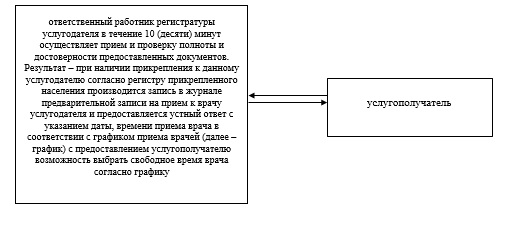 

Приложение 2

к регламенту

государственной услуги

"Запись на прием к врачу" 

Диаграмма функционального взаимодействия информационных систем, задействованных при оказании государственной услуги через ПЭП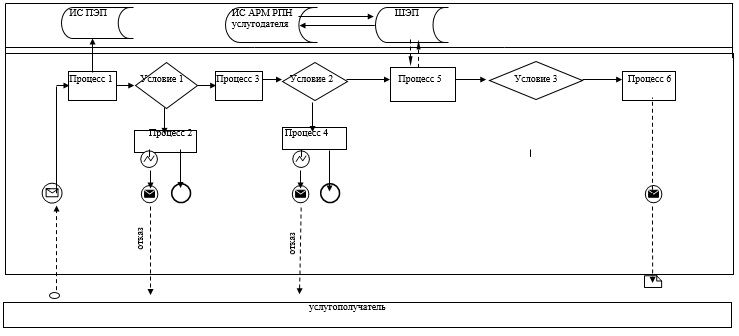 

Приложение 3

к регламенту

государственной услуги

"Запись на прием к врачу" 

Диаграмма функционального взаимодействия информационных систем, задействованных при оказании государственной услуги через услугодателя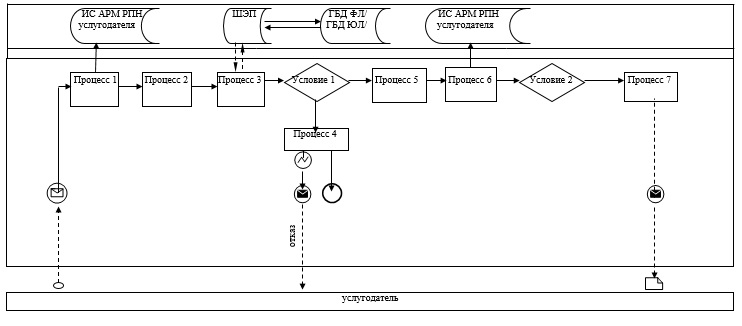 

Приложение 4

к регламенту

государственной услуги

"Запись на прием к врачу" 

Справочник бизнес-процессов оказания государственной услуги "Вызов врача на дом"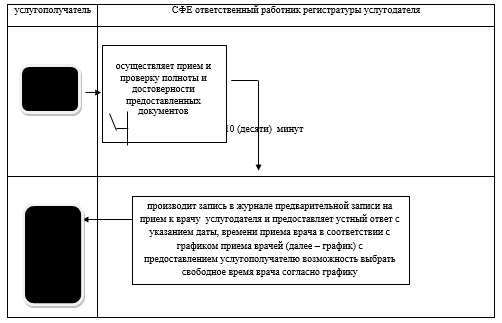 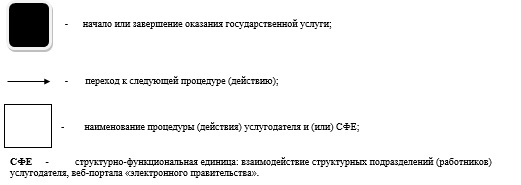 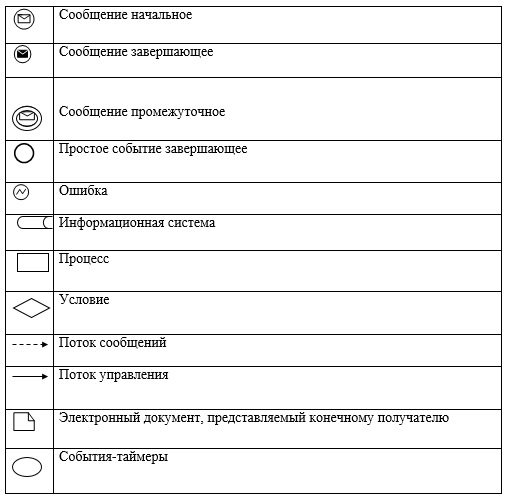 

Утвержден

постановлением акимата

Карагандинской области

от 01 августа 2014 года

№ 41/01 

Регламент

государственной услуги

"Прикрепление к медицинской организации, оказывающей первичную медико-санитарную помощь" 

1. Общие положения

      1. Государственная услуга "Прикрепление к медицинской организации, оказывающей первичную медико-санитарную помощь" (далее – государственная услуга) оказывается медицинскими организациями, оказывающими первичную медико-санитарную помощь (участковый терапевт/участковый педиатр/врач общей практики) (далее – услугодатель). 

      Прием заявлений на получение государственной услуги и выдача результатов государственной услуги осуществляются через:



      1) услугодателя посредством регистратуры;



      2) веб-портал "электронного правительства": www.egov.kz (далее – ПЭП). 



      2. Форма оказания государственной услуги: электронная (частично автоматизированная) и (или) бумажная.



      3. Результатом оказываемой государственной услуги является выдача справки (талон) о прикреплении в бумажном виде (в произвольной форме) или в форме электронного документа, подписанной электронной цифровой подписью (далее – ЭЦП) услугодателя, согласно приложению 1 к Стандарту государственной услуги "Прикрепление к медицинской организации, оказывающей первичную медико-санитарную помощь" утвержденному постановлением Правительства Республики Казахстан от 20 марта 2014 года № 253 (далее – Стандарт). 

2. Описание порядка действий структурных подразделений (работников) услугодателя в процессе оказания государственной услуги

      4. Основанием для начала процедуры (действия) по оказанию государственной услуги является:

      при обращении к услугодателю:

      заявление в произвольной форме;

      посредством веб-портала "электронного правительства": www.egov.kz: запрос в форме электронного документа, удостоверенного ЭЦП услугополучателя, согласно приложению 2 к Стандарту.

      Прием документов осуществляется согласно пункту 9 Стандарта.



      5. Содержание процедур (действий) входящей в состав процесса оказания государственной услуги:

      ответственный исполнитель услугодателя: 



      1) в течение 15 (пятнадцати) минут с момента подачи услугополучателем необходимых документов осуществляет прием и регистрацию заявления услугополучателя;



      2) в течение 30 (минут) рассматривает заявление услугополучателя;



      3) в течение 15 (пятнадцати) минут выдает услугополучателю справку (талон) о прикреплении, либо мотивированный ответ об отказе в оказании государственной услуги.

      Результат – выдача справки (талон) о прикреплении, либо мотивированный ответ об отказе в оказании государственной услуги. 

3. Описание порядка взаимодействия структурных подразделений (работников) услугодателя в процессе оказания государственной услуги

      6. Перечень структурных подразделений (работников) услугодателя, которые участвуют в процессе оказания государственной услуги:

      ответственный исполнитель услугодателя. 



      7. Описание последовательности процедур (действий) между структурными подразделениями (работниками) услугодателя с указанием длительности каждой процедуры (действия) сопровождается блок–схемой согласно приложению 1 к настоящему Регламенту государственной услуги. 

4. Описание порядка использования информационных систем в процессе оказания государственной услуги

      8. Описание порядка обращения в центр обслуживания населения: государственная услуга через центр обслуживания населения не осуществляется. 



      9. Описание порядка обращения и последовательности процедур (действий) при оказании государственной услуги через ПЭП: 



      1) услугополучатель осуществляет регистрацию на ПЭП с помощью индивидуальный идентификационный номер (далее ИИН) и пароля (осуществляется для незарегистрированных услугополучателей на ПЭП);



      2) процесс 1 – ввод услугополучателем ИИН и пароля (процесс авторизации) на ПЭП для получения государственной услуги;



      3) условие 1 – проверка на ПЭП подлинности данных о зарегистрированном услугополучателе через логин (ИИН/БИН) и пароль;



      4) процесс 2 – формирование ПЭПом сообщения об отказе в авторизации в связи с имеющимися нарушениями в данных услугополучателя;

      5) процесс 3 – выбор услугополучателем государственной услуги, указанной в настоящем Регламенте, вывод на экран формы запроса для оказания государственной услуги и заполнение услугополучателем формы (ввод данных) с учетом ее структуры и форматных требований, а также выбор услугополучателем регистрационного свидетельства ЭЦП для удостоверения (подписания) запроса;



      6) условие 2 – проверка на ПЭП срока действия регистрационного свидетельства ЭЦП и отсутствия в списке отозванных (аннулированных) регистрационных свидетельств, а также соответствия идентификационных данных (между ИИН/БИН указанным в запросе, и ИИН/БИН указанным в регистрационном свидетельстве ЭЦП);



      7) процесс 4 – формирование сообщения об отказе в запрашиваемой государственной услуге в связи с не подтверждением подлинности ЭЦП услугополучателя;



      8) процесс 5 – удостоверение запроса для оказания государственной услуги посредством ЭЦП услугополучателя и направление электронного документа (запроса) через шлюз "электронного правительства" (далее – ШЭП) в информационную систему автоматизированного рабочего места "Регистр прикрепления населения" (далее – ИС АРМ РПН) для обработки услугодателем;



      9) условие 3 – проверка (обработка) услугодателем соответствия электронного документа (запроса) основаниям для оказания государственной услуги;



      10) процесс 6 – получение услугополучателем результата государственной услуги (выдача справки (талона) о прикреплении в форме электронного документа), сформированный ИС АРМ РПН услугодателя. 

      Электронный документ формируется с использованием ЭЦП уполномоченного лица услугодателя.



      10. Функциональные взаимодействия информационных систем, задействованных при оказании государственной услуги через ПЭП приведены в диаграмме согласно приложению 2 к настоящему Регламенту государственной услуги.



      11. Описание порядка обращения и последовательности процедур (действий) при оказании государственной услуги через услугодателя:



      1) процесс 1 – ввод сотрудником услугодателя в ИС АРМ РПН услугодателя ИИН и пароля (процесс авторизации) для оказания государственной услуги;



      2) процесс 2 – выбор сотрудником услугодателя государственной услуги, указанной в настоящем Регламенте, вывод на экран формы запроса для оказания государственной услуги и ввод сотрудником услугодателя данных услугополучателя;



      3) процесс 3 – направление запроса через ШЭП в государственную базу данных физического лица (далее - ГБД ФЛ) о данных услугополучателя;



      4) условие 1 – проверка наличия данных услугополучателя в ГБД ФЛ;



      5) процесс 4 – формирование сообщения о невозможности получения данных в связи с отсутствием данных услугополучателя в ГБД ФЛ;



      6) процесс 5 – заполнение сотрудником услугодателя формы запроса и удостоверение посредством ЭЦП заполненной формы (введенных данных) запроса на оказание государственной услуги;



      7) процесс 6 – регистрация электронного документа в ИС АРМ РПН услугодателя;



      8) условие 2 – проверка (обработка) услугодателем соответствия электронного документа (запроса) основаниям для оказания государственной услуги;



      9) процесс 7 – получение услугополучателем результата государственной услуги (выдача справки (талона) о прикреплении в форме электронного документа), сформированный ИС АРМ РПН услугодателя. 



      12. Функциональные взаимодействия информационных систем, задействованных при оказании государственной услуги через услугодателя приведены в диаграмме согласно приложению 3 к настоящему Регламенту государственной услуги.



      13. Подробное описание последовательности процедур (действий), взаимодействий структурных подразделений (работников) услугодателя в процессе оказания государственной услуги, а так же описание порядка взаимодействия с иными услугодателями и порядка использования информационных систем в процессе оказания государственной услуги отражается в справочнике бизнес-процессов оказания государственной услуги согласно приложению 4 к настоящему Регламенту государственной услуги. Справочник бизнес-процессов оказания государственной услуги размещается на веб-портале "электронного правительства", интернет-ресурсе услугодателя.

Приложение 1

к регламенту

государственной услуги

"Прикрепление к медицинской организации,

оказывающей первичную

медико-санитарную помощь" 

Блок-схема

Описание последовательности процедур (действий) между структурными подразделениями (работниками) услугодателя с указанием длительности каждой процедуры (действия)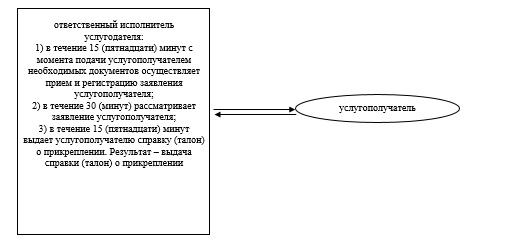 

Приложение 2

к регламенту

государственной услуги

"Прикрепление к медицинской организации,

оказывающей первичную

медико-санитарную помощь" 

Диаграмма функционального взаимодействия информационных систем, задействованных при оказании государственной услуги через ПЭП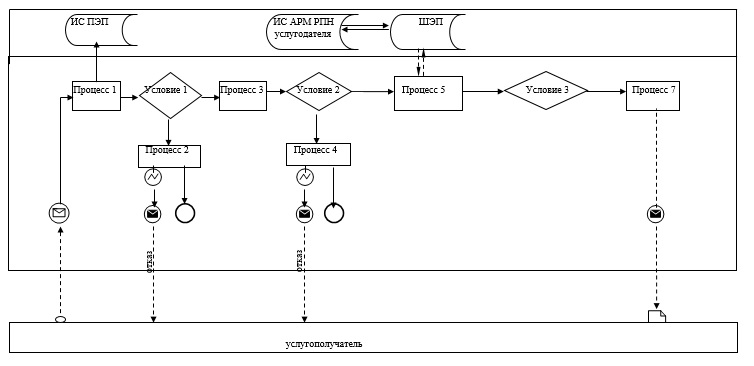 

Приложение 3

к регламенту

государственной услуги

"Прикрепление к медицинской организации,

оказывающей первичную

медико-санитарную помощь" 

Диаграмма функционального взаимодействия информационных систем, задействованных при оказании государственной услуги через услугодателя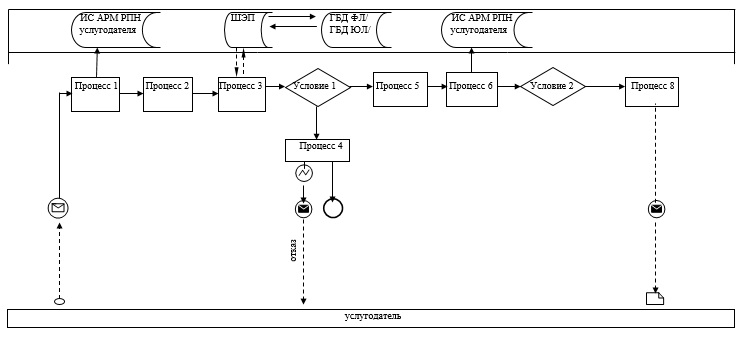 

Приложение 4

к регламенту

государственной услуги

"Прикрепление к медицинской организации,

оказывающей первичную

медико-санитарную помощь" 

Справочник бизнес-процессов оказания государственной услуги "Прикрепление к медицинской организации, оказывающей первичную медико-санитарную помощь"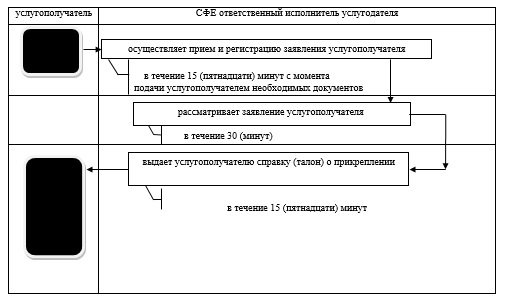 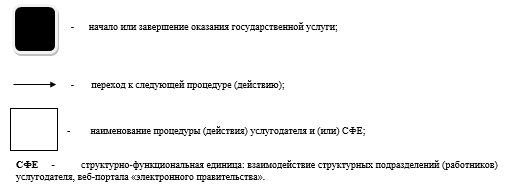 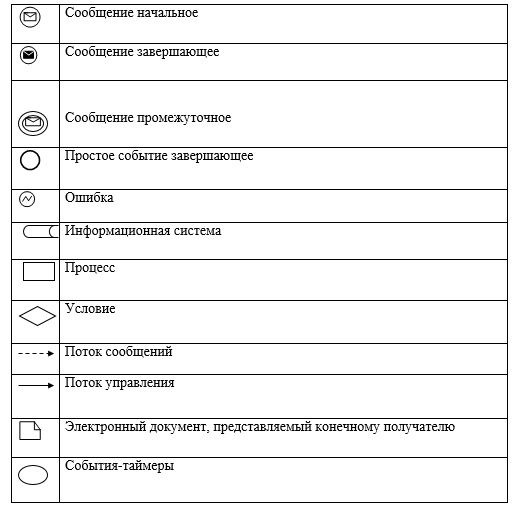 

Утвержден

постановлением акимата

Карагандинской области

от 01 августа 2014 года

№ 41/01 

Регламент государственной услуги "Добровольное анонимное и обязательное конфиденциальное медицинское обследование на наличие ВИЧ-инфекции" 

1. Общие положения

      1. Государственная услуга "Добровольное анонимное и обязательное конфиденциальное медицинское обследование на наличие ВИЧ-инфекции" (далее – государственная услуга) оказывается медицинскими организациями, оказывающими первичную медико-санитарную помощь, Центрами по профилактике и борьбе со СПИД Каргандинской области (далее – услугодатель).

      Прием обращении на получение государственной услуги и выдача результатов государственной услуги осуществляется через услугодателя посредством процедурного кабинета. 



      2. Форма оказания государственной услуги: бумажная.



      3. Результатом оказываемой государственной услуги является справка-сертификат согласно приложению Стандарта государственной услуги "Добровольное анонимное и обязательное конфиденциальное медицинское обследование на наличие ВИЧ-инфекции", утвержденному постановлением Правительства Республики Казахстан от 20 марта 2014 года № 253 (далее – Стандарт), подтверждающая отрицательные результаты государственной услуги. 

      Справка-сертификат действительна в течение 3 (три) месяцев с момента ее выдачи.

      В случае отрицательного результата обследования результат оказания государственной услуги выдается услугополучателю лично на руки. 

      При получении первичного положительного результата услугодателем обеспечивается забор крови для повторного тестирования на наличие антител к ВИЧ.

      В случае окончательного положительного результата обследования результат оказания государственной услуги выдается в виде письменного уведомления услугополучателю лично на руки. 

      Результаты оказания государственной услуги несовершеннолетним и недееспособным услугополучателям выдаются услугодателем их родителям или иным законным представителям. 

2. Описание порядка действий структурных подразделений (работников) услугодателя в процессе оказания государственной услуги

      4. Основанием для начала процедуры (действия) по оказанию государственной услуги является обращение услугополучателя.

      Прием документов осуществляется согласно пункту 9 Стандарта.



      5. Содержание процедур (действий) входящей в состав процесса оказания государственной услуги:



      1) психолог в течение 20 (двадцати) минут проводит до тестовую консультацию с услугопоучателем с целью выявления необходимости проведения медицинского обследования на заражение ВИЧ-инфекций и направляет услугополучателя медсестре процедурного кабинета.

      Результат – проведение консультации;



      2) медсестра процедурного кабинета в течение 10 (десяти) минут проводит забор крови и отправляет материал на обследование лаборанту. 

      Результат – услугополучателю присваивается индивидуальный код (буквенное обозначение региона, первые две буквы имени матери, первые две буквы имени отца, пол (1-м, 2-ж), число, месяц, год рождения);



      3) лаборант в течение 3 (три) часа проводит обследование на антитела к ВИЧ и при отрицательном результате отправляет результат обследования медсестре процедурного кабинета, при положительном результате направляет услугополучателя психологу. 

      Результат – результат обследования крови на ВИЧ;



      4) медсестра процедурного кабинета в течение 5 (пяти) минут при отрицательном результате выдает услугополучателю при личном посещении нарочно с росписью услугополучателя в журнале выдача документов справка-сертификат, подтверждающая отрицательные результаты государственной услуги. 

      Результат – выдача справка-сертификат, подтверждающая отрицательные результаты государственной услуги. 



      5) психолог при получении положительного результата на наличие ВИЧ-инфекции в течение 20 (двадцати) минут проводит консультацию с услугопоучателем для дальнейшего обследования и направляет услугополучателя медсестре процедурного кабинета.

      Результат – проведения консультации;



      6) медсестра процедурного кабинета в течение 10 (десяти) минут проводит повторный забор крови и отправляет материал на обследование лаборанту. 

      Результат – проведение повторного забора крови;



      7) лаборант в течение 3 (три) часа проводит повторное обследование на антитела к ВИЧ и отправляет результат обследования медсестре процедурного кабинет. 

      Результат – результат обследования крови на ВИЧ;



      8) медсестра процедурного кабинета направляет медицинское заключение в Республиканский центр СПИД. 

      Результат – направление медицинского заключения в Республиканский центр СПИД;



      9) Республиканский центр СПИД в течение 17 (семнадцать) рабочих дней проводит окончательное обследование на антитела к ВИЧ. 

      Результат – получение окончательного медицинского заключения на наличие ВИЧ-инфекции;



      10) медсестра процедурного кабинета в течение 5 (пяти) минут выдает медицинское заключение на наличие ВИЧ-инфекции нарочно услугополучателю с росписью услугополучателя в журнале выдача документов. 

      Результат – выдача медицинского заключения на наличие ВИЧ-инфекции. 

3. Описание порядка взаимодействия структурных подразделений (работников) услугодателя в процессе оказания государственной услуги

      6. Перечень структурных подразделений (работников) услугодателя, которые участвуют в процессе оказания государственной услуги:



      1) психолог;



      2) медсестра процедурного кабинета;



      3) лаборант.



      7. Описание последовательности процедур (действий) между структурными подразделениями (работниками) услугодателя с указанием длительности каждой процедуры (действия) сопровождается блок–схемой согласно приложению 1 к настоящему Регламенту государственной услуги.



      8. Подробное описание последовательности процедур (действий), взаимодействий структурных подразделений (работников) услугодателя в процессе оказания государственной услуги, а так же описание порядка взаимодействия с иными услугодателями в процессе оказания государственной услуги отражается в справочнике бизнес-процессов оказания государственной услуги согласно приложению 2 к настоящему Регламенту государственной услуги. Справочник бизнес-процессов оказания государственной услуги размещается на веб-портале "электронного правительства", интернет-ресурсе услугодателя.  

4. Описание порядка взаимодействия с центром обслуживания населения и (иными) услугодателями, а также порядка использования информационных систем в процессе оказания государственной услуги

      9. Описание порядка обращения в центр обслуживания населения и веб-портал "электронного правительства": государственная услуга через центр обслуживания населения и веб-портал "электронного правительства" не осуществляется.

Приложение 1

к регламенту государственной

услуги" Добровольное анонимное и

обязательное конфиденциальное

медицинское обследование на

наличие ВИЧ-инфекции" 

Блок-схема

Описание последовательности процедур (действий) между структурными подразделениями (работниками) услугодателя с указанием длительности каждой процедуры (действия)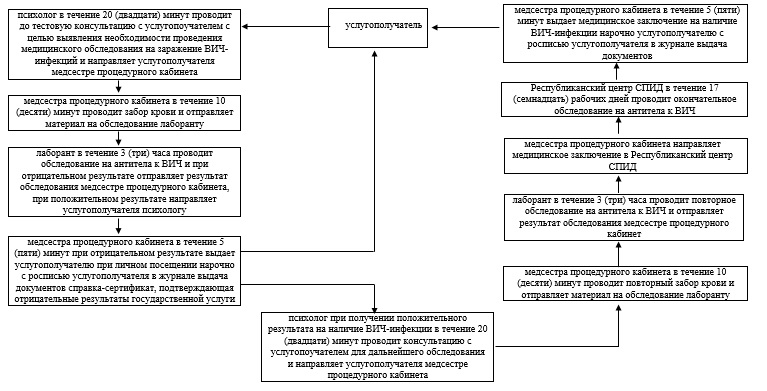 

Приложение 2

к регламенту государственной

услуги" Добровольное анонимное и

обязательное конфиденциальное

медицинское обследование на

наличие ВИЧ-инфекции" 

Справочник бизнес-процессов оказания государственной услуги "Добровольное анонимное и обязательное конфиденциальное медицинское обследование на наличие ВИЧ-инфекции"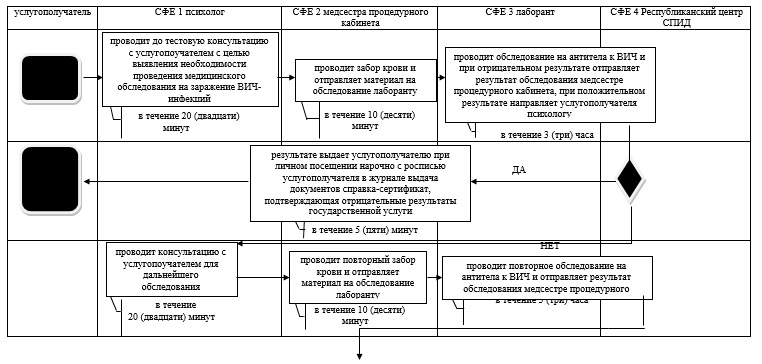 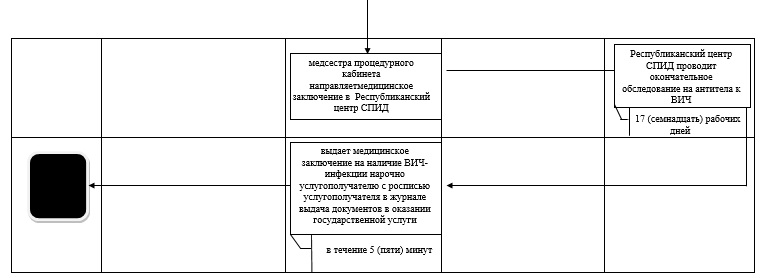 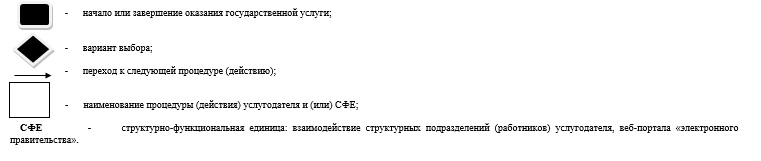 

Утвержден

постановлением акимата

Карагандинской области

от 01 августа 2014 года

№ 41/01 

Регламент государственной услуги

"Выдача справки с туберкулезного диспансера" 

1. Общие положения      1. Государственная услуга "Выдача справки с туберкулезного диспансера" (далее – государственная услуга) оказывается медицинскими организациями (территориальными противотуберкулезными диспансерами, больницами, противотуберкулезными кабинетами) (далее – услугодатель).

      Прием обращении на получение государственной услуги и выдача результатов государственной услуги осуществляется через услугодателя посредством регистратуры. 



      2. Форма оказания государственной услуги: бумажная.



      3. Результатом оказываемой государственной услуги является выдача справки с туберкулезного диспансера в бумажном виде по форме, согласно приложению 1 Стандарта государственной услуги "Выдача справки с туберкулезного диспансера", утвержденному постановлением Правительства Республики Казахстан от 20 марта 2014 года № 253 (далее – Стандарт), подписанной врачом-фтизиатром, заверенной личной врачебной печатью и печатью услугодателя, с регистрацией справки в журнале регистрации оказания государственной услуги, согласно приложению 2 Стандарта.

      Справка с туберкулезного диспансера выдается после проверки в базе данных "Национальный регистр больных туберкулезом" (далее – НРБТ). 

2. Описание порядка действий структурных подразделений (работников) услугодателя в процессе оказания государственной услуги

      4. Основанием для начала процедуры (действия) по оказанию государственной услуги является обращение услугополучателя.

      Прием документов осуществляется согласно пункту 9 Стандарта.



      5. Содержание процедур (действий) входящей в состав процесса оказания государственной услуги:



      1) медицинский регистратор услугодателя в течение 5 (пяти) минут принимает документы услугополучателя и проверяет на соответствие требованиям. 

      Результат – направляет услугополучателя врачу-фтизиатру услугодателя; 



      2) врач-фтизиатр услугодателя в течение 20 (двадцати) минут осуществляет сверку данных услугополучателя в базе данных "НРБТ" и изучает флюрографический снимок услугополучателя.

      Результат – заполняется справка с туберкулезного диспансера, ставит на справке личную печать и подпись, направляет услугополучателя в кассу.



      3) кассир услугодателя в течение 5 (пяти) минут принимает оплату за государственную услугу и направляет услугополучателя медицинскому регистратору услугодателя.

      Результат – выдача квитанции об оплате;



      4) медицинский регистратор услугодателя в течение 5 (пяти) минут принимает квитанцию и справку от услугополучателя, регистрирует справку в журнале регистрации оказания государственной услуги и ставит на справке печать услугодателя. 

      Результат – выдача справки с туберкулезного диспансера. 

3. Описание порядка взаимодействия структурных подразделений (работников) услугодателя в процессе оказания государственной услуги

      6. Перечень структурных подразделений (работников) услугодателя, которые участвуют в процессе оказания государственной услуги:



      1) медицинский регистратор услугодателя;



      2) врач-фтизиатр услугодателя;



      3) кассир услугодателя.



      7. Описание последовательности процедур (действий) между структурными подразделениями (работниками) с указанием длительности каждой процедуры (действия) сопровождается блок-схемой согласно приложению 1 к настоящему Регламенту государственной услуги.



      8. Подробное описание последовательности процедур (действий), взаимодействий структурных подразделений (работников) услугодателя в процессе оказания государственной услуги, а так же описание порядка взаимодействия с иными услугодателями в процессе оказания государственной услуги отражается в справочнике бизнес-процессов оказания государственной услуги согласно приложению 2 к настоящему Регламенту государственной услуги. Справочник бизнес-процессов оказания государственной услуги размещается на веб-портале "электронного правительства", интернет-ресурсе услугодателя. 

4. Описание порядка взаимодействия с центром обслуживания населения и (иными) услугодателями, а также порядка использования информационных систем в процессе оказания государственной услуги

      9. Описание порядка обращения в центр обслуживания населения и веб-портал "электронного правительства": государственная услуга через центр обслуживания населения и веб-портал "электронного правительства" не осуществляется. 

Приложение 1

к регламенту

государственной услуги

"Выдача справки с

туберкулезного диспансера" 

Блок-схема

Описание последовательности процедур (действий) между структурными подразделениями (работниками) услугодателя с указанием длительности каждой процедуры (действия)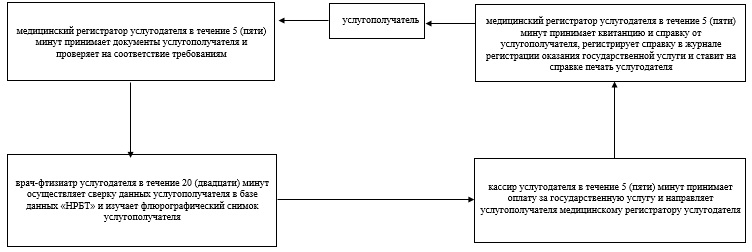 

Приложение 2

к регламенту

государственной услуги

"Выдача справки с

туберкулезного диспансера"

Справочник бизнес-процессов оказания государственной услуги "Выдача справки с туберкулезного диспансера"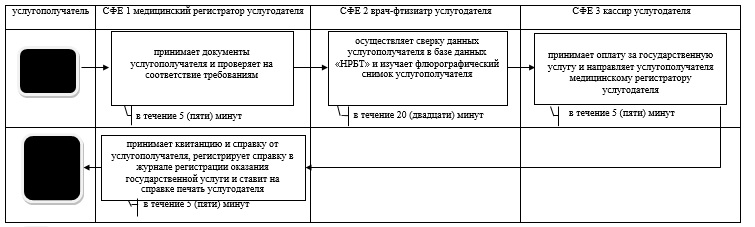 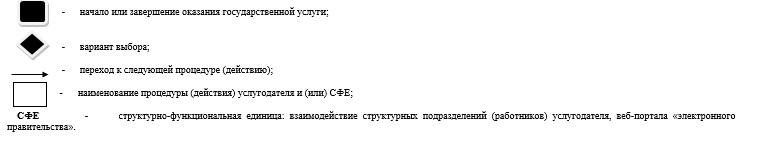 

Утвержден

постановлением акимата

Карагандинской области

от 01 августа 2014 года

№ 41/01 

Регламент государственной услуги

"Выдача справки с психоневрологического диспансера" 

1. Общие положения

      1. Государственная услуга "Выдача справки с психоневрологического диспансера" (далее – государственная услуга) оказывается медицинскими организациями, где по штатному расписанию предусмотрен врач-психиатр (далее – услугодатель).

      Прием обращении на получение государственной услуги и выдача результатов государственной услуги осуществляется через услугодателя посредством регистратуры. 



      2. Форма оказания государственной услуги: бумажная.



      3. Результатом оказываемой государственной услуги является выдача справки с психоневрологического диспансера по форме согласно приложению 1 Стандарта государственной услуги "Выдача справки с психоневрологического диспансера", утвержденному постановлением Правительства Республики Казахстан от 20 марта 2014 года № 253 (далее – Стандарт) в бумажной форме, подписанной врачом-психиатром и медицинским регистратором, выдавшими справку, и заверенной печатью врача и услугодателя, с регистрацией справки в журнале регистрации оказания государственной услуги, согласно приложению 2 Стандарта. 

2. Описание порядка действий структурных подразделений (работников) услугодателя в процессе оказания государственной услуги

      4. Основанием для начала процедуры по оказанию государственной услуги является обращение услугополучателя.

      Прием документов осуществляется согласно пункту 9 Стандарта.



      5. Содержание процедур (действий) входящей в состав процесса оказания государственной услуги:



      1) медицинский регистратор услугодателя в течение 5 (пяти) минут принимает документы услугополучателя и проверяет на соответствие требованиям. 

      Результат – направляет услугополучателя врачу-психиатру услугодателя. Лица мужского пола при отсутствии сведении о военной службе направляется в военкомат для получения недостающего сведения;



      2) врач–психиатр услугодателя в течение 10 (десяти) минут осуществляет сверку данных услугополучателя в электронной базе пациентов находящихся под наблюдением в психоневрологическом диспансере и проводит медицинское освидетельствование.

      Результат – заполняется справка психоневрологического диспансера, ставит на справке личную печать и подпись, направляет услугополучателя в кассу.



      3) кассир услугодателя в течение 5 (пяти) минут принимает оплату за государственную услугу и направляет услугополучателя медицинскому регистратору услугодателя.

      Результат – выдача квитанции об оплате;



      4) медицинский регистратор услугодателя в течение 5 (пяти) минут принимает квитанцию и справку от услугополучателя, регистрирует справку в журнале регистрации оказания государственной услуги, ставит на справке печать услугодателя. 

      Результат – выдача справки с психоневрологического диспансера. 

3. Описание порядка взаимодействия структурных подразделений (работников) услугодателя в процессе оказания государственной услуги

      3. Перечень структурных подразделений (работников) услугодателя, которые участвуют в процессе оказания государственной услуги:



      1) медицинский регистратор услугодателя;



      2) врач–психиатр услугодателя;



      3) кассир услугодателя.



      4. Описание последовательности процедур (действий) между структурными подразделениями (работниками) услугодателя с указанием длительности каждой процедуры (действия) сопровождается блок–схемой согласно приложению 1 к настоящему Регламенту государственной услуги.



      5. Подробное описание последовательности процедур (действий), взаимодействий структурных подразделений (работников) услугодателя в процессе оказания государственной услуги, а так же описание порядка взаимодействия с иными услугодателями в процессе оказания государственной услуги отражается в справочнике бизнес-процессов оказания государственной услуги согласно приложению 2 к настоящему Регламенту государственной услуги. Справочник бизнес-процессов оказания государственной услуги размещается на веб-портале "электронного правительства", интернет-ресурсе услугодателя. 

4. Описание порядка взаимодействия с центром обслуживания населения и (иными) услугодателями, а также порядка использования информационных систем в процессе оказания государственной услуги

      6. Описание порядка обращения в центр обслуживания населения и веб-портал "электронного правительства": государственная услуга через центр обслуживания населения и веб-портал "электронного правительства" не осуществляется.

Приложение 1

к регламенту

государственной услуги

"Выдача справки с

психоневрологического диспансера" 

Блок-схема

Описание последовательности процедур (действий) между структурными подразделениями (работниками) услугодателя с указанием длительности каждой процедуры (действия)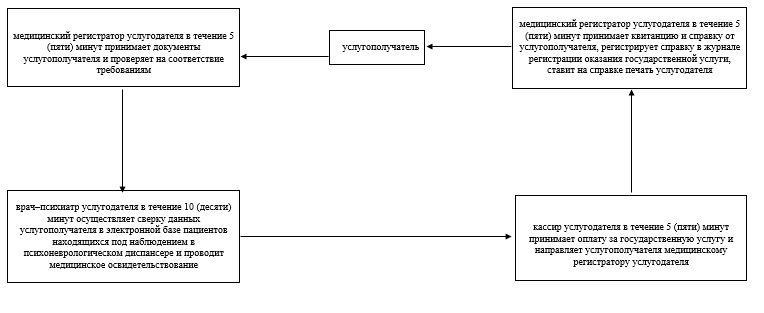 

Приложение 2

к регламенту

государственной услуги

"Выдача справки с

психоневрологического диспансера" 

Справочник бизнес-процессов оказания государственной услуги "Выдача справки с психоневрологического диспансера"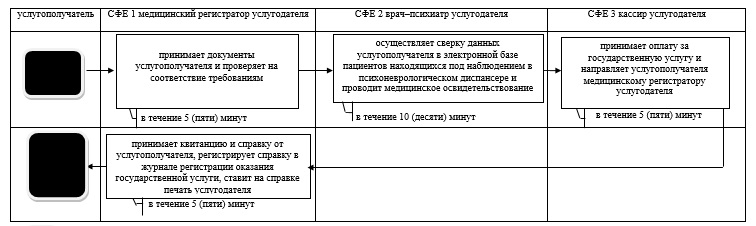 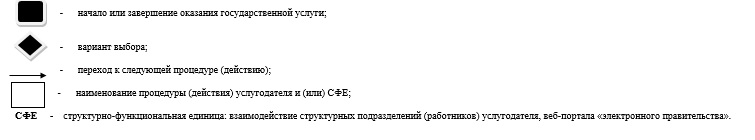 

Утвержден

постановлением акимата

Карагандинской области

от 01 августа 2014 года

№ 41/01 

Регламент государственной услуги

"Выдача справки с наркологического диспансера" 

1. Общие положения

      1. Государственная услуга "Выдача справки с наркологического диспансера" (далее – государственная услуга) оказывается медицинскими организациями, где по штатному расписанию предусмотрен врач-нарколог (далее – услугодатель).

      Прием обращении на получение государственной услуги и выдача результатов государственной услуги осуществляется через услугодателя посредством регистратуры. 



      2. Форма оказания государственной услуги: бумажная.



      3. Результатом оказываемой государственной услуги является выдача справки с наркологического диспансера по форме согласно приложению 1 Стандарта государственной услуги "Выдача справки с наркологического диспансера", утвержденному постановлением Правительства Республики Казахстан от 20 марта 2014 года № 253 (далее – Стандарт) в бумажной форме, подписанной врачом-наркологом и медицинским регистратором, выдавшими справку, и заверенной печатью врача и услугодателя, с регистрацией справки в журнале регистрации оказания государственной услуги, согласно приложению 2 Стандарта. 

2. Описание порядка действий структурных подразделений (работников) услугодателя в процессе оказания государственной услуги

      4. Основанием для начала процедуры (действия) по оказанию государственной услуги является обращение услугополучателя.

      Прием документов осуществляется согласно пункту 9 Стандарта.



      5. Содержание процедур (действий) входящей в состав процесса оказания государственной услуги:

      при получении справки с наркологического диспансера:



      1) медицинский регистратор услугодателя в течение 5 (пяти) минут принимает документы услугополучателя и проверяет на соответствие требованиям. 

      Результат – направляет услугополучателя врачу–наркологу услугодателя; 



      2) врач–нарколог услугодателя в течение 10 (десяти) минут осуществляет сверку данных услугополучателя в электронной базе пациентов находящихся под наблюдением в наркологическом диспансере.

      Результат – заполняется справка наркологического диспансера, ставит на справке личную печать и подпись, направляет услугополучателя в кассу.



      3) кассир услугодателя в течение 5 (пяти) минут принимает оплату за государственную услугу и направляет услугополучателя медицинскому регистратору услугодателя.

      Результат – выдача квитанции об оплате;



      4) медицинский регистратор услугодателя в течение 5 (пяти) минут принимает квитанцию и справку от услугополучателя, регистрирует справку в журнале регистрации оказания государственной услуги, ставит на справке печать услугодателя. 

      Результат – выдача справки с наркологического диспансера.

      при получении справки с наркологического диспансера для разрешения на ношения и хранения оружия:



      1) медицинский регистратор услугодателя в течение 5 (пяти) минут принимает документы услугополучателя и проверяет на соответствие требованиям. 

      Результат – направляет услугополучателя врачу–наркологу услугодателя для лабораторного исследования биологической среды на наличие наркоточеских веществ;



      2) врач–нарколог услугодателя в течение 20 (двадцати) минут осуществляет сверку данных услугополучателя в электронной базе пациентов находящихся под наблюдением в наркологическом диспансере и проводит лабораторное исследование биологической среды услугополучателя. 

      Результат – заполняется справка наркологического диспансера, ставит на справке личную печать и подпись, направляет услугополучателя в кассу.



      3) кассир услугодателя в течение 5 (пяти) минут принимает оплату за государственную услугу и направляет услугополучателя медицинскому регистратору услугодателя.

      Результат – выдача квитанции об оплате;



      4) медицинский регистратор услугодателя в течение 5 (пяти) минут принимает квитанцию и справку от услугополучателя, регистрирует справку в журнале регистрации оказания государственной услуги и ставит на справке печать услугодателя. 

      Результат – выдача справки с наркологического диспансера. 

3. Описание порядка взаимодействия структурных подразделений (работников) услугодателя в процессе оказания государственной услуги

      6. Перечень структурных подразделений (работников) услугодателя, которые участвуют в процессе оказания государственной услуги:



      1) медицинский регистратор услугодателя;



      2) врач–нарколог услугодателя;



      3) кассир услугодателя.



      7. Описание последовательности процедур (действий) между структурными подразделениями (работниками) услугодателя с указанием длительности каждой процедуры (действия) сопровождается блок–схемой согласно приложениям 1 и 2 к настоящему Регламенту государсвтенной услуги.



      8. Подробное описание последовательности процедур (действий), взаимодействий структурных подразделений (работников) услугодателя в процессе оказания государственной услуги, а так же описание порядка взаимодействия с иными услугодателями в процессе оказания государственной услуги отражается в справочнике бизнес-процессов оказания государственной услуги согласно приложению 3 к настоящему Регламенту государственной услуги. Справочник бизнес-процессов оказания государственной услуги размещается на веб-портале "электронного правительства", интернет-ресурсе услугодателя. 

4. Описание порядка взаимодействия с центром обслуживания населения и (иными) услугодателями, а также порядка использования информационных систем в процессе оказания государственной услуги

      9. Описание порядка обращения в центр обслуживания населения, веб-портал "электронного правительства": государственная услуга через центр обслуживания населения и веб-портал "электронного правительства" не осуществляется. 

Приложение 1

к регламенту

государственной услуги

"Выдача справки с

наркологического диспансера" 

Блок-схема

Описание последовательности процедур (действий) между структурными подразделениями (работниками) услугодателя с указанием длительности каждой процедуры (действия) при получении справки с наркологического диспансера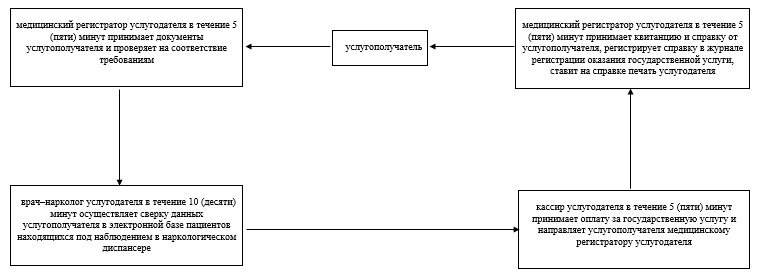 

Приложение 2

к регламенту

государственной услуги

"Выдача справки с

наркологического диспансера" 

Блок-схема

Описание последовательности процедур (действий) между структурными подразделениями (работниками) услугодателя с указанием длительности каждой процедуры (действия) при получении справки с наркологического диспансера для разрешения на ношения и хранения оружия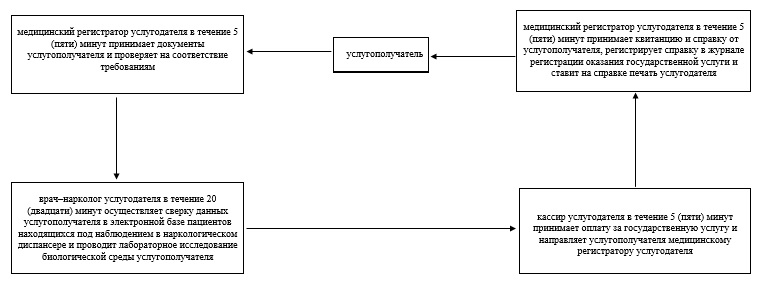 

Приложение 3

к регламенту

государственной услуги

"Выдача справки с

наркологического диспансера" 

Справочник бизнес-процессов оказания государственной услуги "Выдача справки с наркологического диспансера"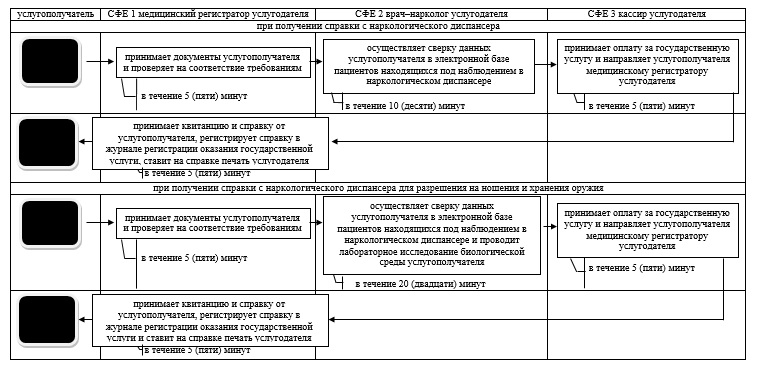 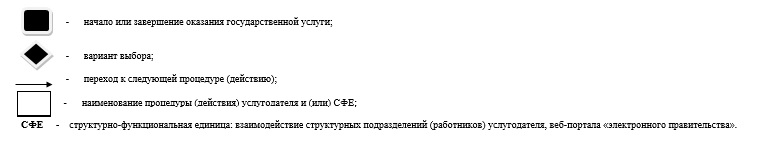 
					© 2012. РГП на ПХВ «Институт законодательства и правовой информации Республики Казахстан» Министерства юстиции Республики Казахстан
				